Residence Hall Association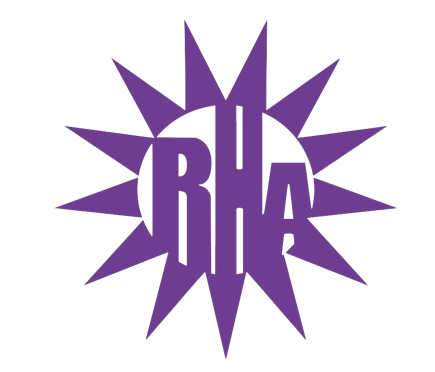 General Assembly MeetingNovember 10, 2021UC 259Call to Order Roll Call/IcebreakerLee-Bigelow Hall HighlightApproval of the MinutesNovember 3, 2021LIT ReportsExecutive ReportsAdvisor ReportsOld BusinessGuest SpeakersUHCSNew BusinessCommittee ReportsOTM CommitteeWSG ReportNRHH ReportJitters ReportRA ReportFinal ThoughtsSnapsU Rock U RuleGolden ArtichokeAdjournmentNext Meeting: November 17, 2021Theme: Crazy Hats